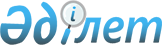 Об утверждении Правил использования целевых текущих трансфертов из республиканского бюджета на 2013 год областными бюджетами, бюджетами городов Астаны и Алматы на образованиеПостановление Правительства Республики Казахстан от 15 июля 2013 года № 727
      Примечание РЦПИ!

      Вводится в действие с 1 января 2013 года.
      В соответствии со статьей 13 Закона Республики Казахстан от 23 ноября 2012 года "О республиканском бюджете на 2013 – 2015 годы" Правительство Республики Казахстан ПОСТАНОВЛЯЕТ:
      1. Утвердить прилагаемые Правила использования целевых текущих трансфертов из республиканского бюджета на 2013 год областными бюджетами, бюджетами городов Астаны и Алматы на образование (далее – Правила).
      2. Акимам областей, городов Астаны и Алматы обеспечить:
      1) своевременное и целевое использование выделенных целевых текущих трансфертов;
      2) представление в Министерство образования и науки Республики Казахстан отчетов об использовании выделенных целевых текущих трансфертов до 5-го числа месяца, следующего за отчетным.
      3. Министерству образования и науки Республики Казахстан обеспечить мониторинг использования целевых текущих трансфертов из республиканского бюджета областными бюджетами, бюджетами городов Астаны и Алматы.
      4. Настоящее постановление вводится в действие с 1 января 2013 года и подлежит официальному опубликованию. Правила
использования целевых текущих трансфертов из
республиканского бюджета на 2013 год областными бюджетами,
бюджетами городов Астаны и Алматы на образование
      1. Настоящие Правила использования целевых текущих трансфертов из республиканского бюджета на 2013 год областными бюджетами, бюджетами городов Астаны и Алматы на образование определяют порядок использования целевых текущих трансфертов, выделяемых областным бюджетам, бюджетам городов Астаны и Алматы из республиканского бюджета по следующим республиканским бюджетным программам:
      1) 031 "Целевые текущие трансферты областным бюджетам, бюджетам городов Астаны и Алматы на реализацию Государственной программы развития образования Республики Казахстан на 2011 – 2020 годы" (в том числе по подпрограммам):
      102 "Обеспечение оборудованием, программным обеспечением детей-инвалидов, обучающихся на дому";
      103 "Оснащение учебным оборудованием кабинетов физики, химии, биологии в государственных учреждениях основного среднего и общего среднего образования";
      2) 045 "Целевые текущие трансферты областным бюджетам, бюджетам городов Астаны и Алматы на обновление и переоборудование учебно-производственных мастерских, лабораторий учебных заведений технического и профессионального образования".
      2. Использование целевых текущих трансфертов, выделенных областным бюджетам, бюджетам городов Астаны и Алматы, осуществляется в порядке, установленном бюджетным законодательством Республики Казахстан.
      3. Местные исполнительные органы в области образования осуществляют в порядке, установленном законодательством Республики Казахстан, комплекс мероприятий по:
      1) обеспечению оборудованием, программным обеспечением детей-инвалидов, обучающихся на дому;
      2) оснащению учебным оборудованием кабинетов физики, химии, биологии в государственных учреждениях основного среднего и общего среднего образования;
      3) обновлению и переоборудованию учебно-производственных мастерских, лабораторий учебных заведений технического и профессионального образования.
      4. Министерство образования и науки Республики Казахстан производит перечисление целевых текущих трансфертов из республиканского бюджета областным бюджетам, бюджетам городов Астаны и Алматы на основании индивидуальных планов финансирования по платежам и соглашений о результатах по целевым текущим трансфертам (далее – соглашения).
      5. Организацию закупа учебного оборудования кабинетов химии для государственных учреждений основного среднего и общего среднего образования, а также по обновлению и переоборудованию учебно-производственных мастерских, лабораторий учебных заведений технического и профессионального образования осуществляют местные исполнительные органы.
      6. Местные исполнительные органы областей, городов Астаны и Алматы в области образования представляют в Министерство образования и науки Республики Казахстан отчет о прямых и конечных результатах, достигнутых за счет использования выделенных целевых трансфертов в соответствии с соглашениями.
      7. Министерство образования и науки Республики Казахстан представляет в Министерство финансов Республики Казахстан отчеты о результатах мониторинга реализации бюджетных программ.
					© 2012. РГП на ПХВ «Институт законодательства и правовой информации Республики Казахстан» Министерства юстиции Республики Казахстан
				
Премьер-Министр
Республики Казахстан
С. АхметовУтверждены
постановлением Правительства
Республики Казахстан
от 15 июля 2013 года № 727 